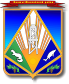 МУНИЦИПАЛЬНОЕ ОБРАЗОВАНИЕХАНТЫ-МАНСИЙСКИЙ РАЙОНХанты-Мансийский автономный округ – ЮграАДМИНИСТРАЦИЯ ХАНТЫ-МАНСИЙСКОГО РАЙОНАР А С П О Р Я Ж Е Н И Еот 20.04.2018                                                                                            № 389-рг. Ханты-МансийскО проведении контрольного мероприятия Во исполнение пункта 4 Плана контрольных мероприятий 
на 2018 год, утвержденного распоряжением администрации 
Ханты-Мансийского района от 21 декабря 2017 года № 1330-р 
(в редакции распоряжения администрации Ханты-Мансийского района 
от 10 апреля 2018 года № 342-р):1. Провести в период с 14 мая по 13 июля 2018 года в отношении муниципального казенного учреждения Ханты-Мансийского района «Централизованная бухгалтерия по обслуживанию муниципальных образовательных учреждений Ханты-Мансийского района» выездную проверку соблюдения законодательства и иных нормативных правовых актов Российской Федерации, Ханты-Мансийского района, регулирующих деятельность муниципальных учреждений Ханты-Мансийского района (далее – контрольное мероприятие). 2. Установить проверяемый период с 1 января 2015 года 
по 31 декабря 2017 года.3. Назначить контрольную группу на проведение контрольного мероприятия в составе: начальник контрольно-ревизионного управления администрации Ханты-Мансийского района О.Г.Марченко (руководитель группы);консультант контрольно-ревизионного управления администрации Ханты-Мансийского района М.Н.Куклин;консультант контрольно-ревизионного управления администрации Ханты-Мансийского района Н.В.Карсакова.4. Определить основной перечень вопросов выездной проверки:наличие документов, регламентирующих организацию бухгалтерского учета;соблюдение порядка ведения учетных операций с безналичными денежными средствами и кассовых операций;соблюдение порядка учета расчетов с подотчетными лицами по выданным авансам;проверка расчетов по обязательствам и операций по нефинансовым активам;проверка расчетов с работниками по оплате труда;правильность ведения бухгалтерского учета в соответствии с законодательством и иными нормативными правовыми актами, полнота отражения фактов хозяйственной деятельности в регистрах бухгалтерского учета по всем участкам;другие вопросы, возникающие при проведении проверки.5. Контроль за выполнением распоряжения оставляю за собой.Глава Ханты-Мансийского района			                         К.Р.Минулин